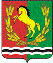 СОВЕТ ДЕПУТАТОВМУНИЦИПАЛЬНОГО ОБРАЗОВАНИЯ РЯЗАНОВСКИЙ СЕЛЬСОВЕТАСЕКЕЕВСКОГО РАЙОНА ОРЕНБУРГСКОЙ  ОБЛАСТИчетвертого созываР Е Ш Е Н И Е 29.12.2022                                                                                                     № 74   О бюджете  муниципального образования Рязановский сельсовет на 2023  и плановый период 2024-2025 годы 1. Утвердить основные характеристики бюджета муниципального    образования Рязановский сельсовет на 2023 и плановый период 2024-2025 годы, в том числе:на 2023 годпрогнозируемый общий объем доходов в сумме 7565,2 тыс. рублей;-  общий объем расходов в сумме 7565,2  тыс. рублей;дефицит  не прогнозируется;на 2024 годпрогнозируемый общий объем доходов в сумме 3745,7 тыс. рублей;-  общий объем расходов в сумме 3745,7 тыс. рублей;дефицит  не прогнозируется;на 2024 годпрогнозируемый общий объем доходов в сумме 4536,0 тыс. рублей;-  общий объем расходов в сумме 4536,0 тыс. рублей;дефицит  не прогнозируется;2.  Установить верхний предел муниципального внутреннего долга муниципального образования на 1 января 2023  года 0,0 рублей, также на 1 января 2024 года в сумме 0,0  рублей, на 1 января 2025 года в сумме 0,0  рублей. 3. Установить в 2023 году и плановый период 2024 и 2025 годов предел расходов на обслуживание муниципального долга муниципального образования Рязановский сельсовет в размере 0,0 тыс. рублей.          4.  Создать резервный фонд в 2023  и плановый период 2024 - 2025 годы в сумме 1,0 тыс. рублей.          5. Утвердить нормативы отчислений от федеральных, региональных налогов и сборов в бюджет поселения на 2023 и плановый период 2024-2025 годы  согласно приложению № 1.           6. Утвердить перечень главных администраторов доходов бюджета  муниципального образования Рязановский сельсовет согласно приложению № 2.            7.  Учесть поступление доходов в бюджет муниципального образования  на 2023  и плановый период 2024-2025 годы согласно приложению № 3.            8. Утвердить распределение бюджетных ассигнований бюджета муниципального образования Рязановский сельсовет на 2023 и плановый период 2024-2025 годы по разделам и подразделам расходов классификации расходов бюджетов согласно приложению № 4.            9. Утвердить ведомственную структуру расходов бюджета муниципального образования Рязановский сельсовет на 2023 и плановый период 2024-2025 годы согласно приложению № 5.           10. Утвердить распределение бюджетных ассигнований бюджета муниципального образования Рязановский сельсовет на 2023 и плановый период 2024 -2025 годы  по разделам, подразделам, целевым статьям и видам расходов классификации расходов бюджетов, согласно приложению № 6.           11. Утвердить распределение бюджетных ассигнований бюджета муниципального образования Рязановский сельсовет на 2023 и плановый период 2024 - 2025 годы   по целевым статьям (муниципальным программам и непрограммным направлениям деятельности), разделам, подразделам, группам и подгруппам, видам расходов классификации расходов бюджетов, согласно приложению № 7.            12. Утвердить объем межбюджетных трансфертов, получаемых     из других бюджетов предоставляемых другим бюджетам бюджетной системы РФ в очередном финансовом 2023 году и плановом периоде 2024-2025г., согласно приложению № 8.            13. Утвердить распределение субвенции на осуществление  полномочий по первичному  воинскому учету на территориях, где отсутствуют военные комиссариаты,  на 2023 и плановый период 2024-2025 годы, согласно приложению №  9.          14. Утвердить перечень главных администраторов источников внутреннего  финансирования дефицита бюджета  муниципального образования Рязановский сельсовет  на 2023 и на плановый период 2024-2025 годы согласно приложению №11.           15. Утвердить источники внутреннего финансирования дефицита бюджета муниципального образования Рязановский сельсовет на 2023 и на плановый период 2024-2025 годы согласно приложению №12.           16. Установить объем бюджетных ассигнований, направленных на исполнение публичных нормативных обязательств в сумме 0,00 рублей.            17.  Возложить функции по администрированию доходов поступающих в доход  бюджета муниципального образования Рязановский сельсовет на:937 – администрация муниципального образования Рязановский сельсовет Асекеевского района Оренбургской области.            18. Настоящее Решение подлежит обнародованию и вступает в силу с 1 января и действует до 31 декабря финансового года.Председатель Совета депутатов                                                    С.С. СвиридоваГлава муниципального образования                                               А.В. БрусиловПриложение № 1к  решению  Совета депутатов от 29.12.2022 № 74 НОРМАТИВЫотчислений от федеральных, региональных налогов и сборов (в том числе и частипогашения задолженности прошлых лет, а также погашение задолженности поотмененным налогами сборам) в бюджеты поселений на 2023 год и плановый период 2024– 2025 годовПриложение № 2к  решению  Советадепутатов от 29.12.2022   № 74 ГЛАВНЫЕ АДМИНИСТРАТОРЫ ДОХОДОВ БЮДЖЕТААДМИНИСТРАЦИИ МУНИЦИПАЛЬНОГО ОБРАЗОВАНИЯ РЯЗАНОВСКИЙ СЕЛЬСОВЕТ  НА 2023  И ПЛАНОВЫЙ ПЕРИОД  2024-2025 годыПриложение № 3                                                                                                                                         к решению Совета депутатов                                                                                                                            от 29.12.2022 № 74                            Объем поступлений доходов по основным источникамПриложение № 4                                                                                                                        к  решению  Совета депутатов                                                                                                                                                                                                от 29.12.2022г. № 74РАСПРЕДЕЛЕНИЕ БЮДЖЕТНЫХ АССИГНОВАНИЙбюджета муниципального образования рязановский сельсоветна 2022 и плановый период 2023-2024 годы по разделам и подразделамрасходов классификации расходов бюджетОВ                                                                                                                                                                                                                            (тыс.руб.)                                                                                                                                                                                                                                               Приложение № 5          к решению Совета депутатов                                                                                                                                                                            от 29.12.2022  № 74 ВЕДОМСТВЕННАЯ СТРУКТУРАрасходов бюджета муниципального образования РЯЗАНОВСКИЙ сельсоветна 2023 и плановый период   2024-2025 годы                                                                                                                                                                                                (тыс. руб.)Приложение № 6                                                                                                                                                                            к решению Совета депутатов                                                                                                                                                                            от 29.12.2022  № 74   РАСПРЕДЕЛЕНИЕ БЮДЖЕТНЫХ АССИГНОВАНИЙмуниципального образования  рязановский сельсоветна 2022 год по разделам,  подразделам, целевым статьям  (МУНИЦИПАЛЬНЫМ ПРОГРАММАМ И НЕПРОГРАММНЫМ НАПРАВЛЕНИЯМ ДЕЯТЕЛЬНОСТИ), ГРУППАМ И ПОДГРУППАМ ВИДОВ РАСХОДОВ КЛАССИФИКАЦИИ РАСХОДОВ НА 2023 ГОДи плановый  период  2024-2025 годы                                                                                                                                                                              (тыс. руб.)Приложение № 7к  решению  Совета депутатовот  29.12.2022  № 74РАСПРЕДЕЛЕНИЕ БЮДЖЕТНЫХ АССИГНОВАНИЙ муниципального образования рязановский сельсовет ПО ЦЕЛЕВЫМ СТАТЬЯМ (МУНИЦИПАЛЬНЫМ ПРОГРАММАМ И НЕПРОГРАММНЫМ НАПРАВЛЕНИЯМ ДЕЯТЕЛЬНОСТИ), РАЗДЕЛАМ, ПОДРАЗДЕЛАМ, ГРУППАМ И ПОДГРУППАМ ВИДОВ РАСХОДОВ КЛАССИФИКАЦИИ РАСХОДОВ  на 2023 и плановый период 2024-2025 годы  (тыс. руб.)                                                                                                                             Приложение №8                                                                                                                                   к  решению  Совета депутатовот 29.12.2022  № 74 Распределениемежбюджетных  трансфертов, передаваемых  бюджету муниципальногорайона из бюджетов поселений на осуществление части полномочий по решению вопросов местного значения в соответствии с заключеннымисоглашениями на 2023 и плановый период 2024 - 2025 годы ( тыс. руб.)Приложение № 9к   решению  Совета депутатов от  29.12.2022  № 74  РАСПРЕДЕЛЕНИЕсубвенции на осуществление полномочий по первичному воинскому учету на территориях, где отсутствуют военные комиссариаты, на 2023 и плановый период 2024 - 2025 годы                                                                                                        (тыс. руб.)Приложение № 10к   решению  Совета депутатов от  29.12.2022 № 74  Методикараспределения субвенции бюджетам муниципальных образований на осуществление первичного воинского учета на территориях, где отсутствуют военные комиссариатыСубвенция на осуществление первичного воинского учета на территориях, где отсутствуют военные комиссариаты, определяется по формуле:Si = Sзп + Sсвязь + Sтрансп + Sком.усл + Sмат.обесп,где:Sзп - расходы на оплату труда военно-учетных работников, включая соответствующие начисления на фонд оплаты труда;Sсвязь - расходы на оплату услуг связи;Sтрансп. - расходы на оплату транспортных услуг;Sком.усл. - расходы на оплату коммунальных услуг;Sмат.обесп. - расходы на обеспечение канцелярскими товарами, оргтехникой, расходными материалами.Расходы на оплату труда работников, осуществляющих первичный воинский учет на территориях, где отсутствуют военные комиссариаты, планируются исходя из должностных окладов работников, установленных положениями об оплате труда каждым муниципальным образованием.Начисления на фонд оплаты труда определяются по единым тарифам страховых взносов в системы пенсионного, социального и медицинского              страхования  в размере 30,0 процента. На весь период формирования проекта бюджета сохраняются расходы по взносам на обязательное социальное страхование от несчастных случаев в размере 0,2 процента от фонда оплаты труда.Расходы на приобретение основных средств в 2023-2025 годы не предусматривается.                                Приложение № 11                         к  решению Совета                                депутатов                 от 29.12.2022 № 74  ПЕРЕЧЕНЬглавных администраторов источников внутреннего финансирования дефицита бюджета с указанием объемов администрируемых источников внутреннего финансирования дефицита бюджета администрации муниципального образования Рязановский сельсовет на 2023 и плановый период 2024-2025 гг. по кодам классификации источников финансирования дефицита бюджетовПриложение № 12к  решению Совета депутатовот  29.12.2022  № 74  ИСТОЧНИКИвнутреннего финансирования дефицита бюджета муниципального образования  на 2023 год и плановый период 2024 - 2025 годов(тыс. руб.)Код бюджетной классификацииНаименование кода поступлений в бюджетПроцент отчислений1 01 02010 01 0000 110Налог на доходы физических лиц с доходов, источником которых является агент, за исключением доходов, в отношении которых исчисление и уплата налога осуществляются в соответствии со статьями 227,2271 и 228 Налогового кодекса Российской Федерации151 01 02020 01 0000 110Налог на доходы физических лиц с доходов , полученных от осуществления деятельности физическими лицами, зарегистрированными в качестве индивидуальных предпринимателей, нотариусов, занимающихся частной практикой, адвокатов, учредивших адвокатские кабинеты, и других лиц, занимающихся частной практикой в соответствии со статьей 227 Налогового кодекса Российской Федерации151 01 02030 01 0000 110Налог на доходы физических лиц с доходов, полученных физическими лицами в соответствии со статьей 228 Налогового кодекса Российской Федерации151 05 03010 01 0000 110Единый сельскохозяйственный налог501 05 03020 01 0000 110Единый сельскохозяйственный налог (за налоговые периоды, истекшие до 1 января 2011 года)601 06 01030 10 0000 110 Налог на имущество физических лиц1001 06 06033 10 0000 110Земельный налог, взимаемый по ставкам, установленным в соответствии с подпунктом 2 пункта 1 статьи 394 Налогового кодекса Российской Федерации и применяемым к объектам налогообложения, расположенным в границах поселений.1001 06 06043 10 0000 110Земельный налог, взимаемый по ставкам, установленным в соответствии с подпунктом 1 пункта 1 статьи 394 Налогового кодекса Российской Федерации и применяемым к объектам налогообложения, расположенным в границах поселений.1001 08 04020 01 0000 110Государственная пошлина за совершение нотариальных действий должностными лицами органов местного самоуправления, уполномоченными в соответствии с законодательными актами Российской Федерации на совершение нотариальных действий1001 11 03050 10 0000 120Проценты, полученные от предоставления бюджетных кредитов внутри страны за счет средств  бюджетов поселений1001 11 05025 10 0000 120Доходы, получаемые в виде арендной платы, а также средства от продажи права на заключение договоров аренды за земли, находящиеся в собственности сельских поселений (за исключением земельных участков муниципальных бюджетных и автономных учреждений)1001 11 05035 10 0000 120Доходы от сдачи в аренду имущества, находящегося в оперативном управлении органов управления сельских поселений и созданных ими учреждений (за исключением имущества муниципальных бюджетных и автономных учреждений)1001 11 07015 10 0000 120Доходы от перечисления части прибыли, остающейся после уплаты налогов и иных обязательных платежей муниципальных унитарных предприятий, созданных  сельскими поселениями.1001 11 08050 10 0000 120Средства, получаемые от передачи имущества, находящегося в собственности поселений (за исключением имущества муниципальных бюджетных и автономных учреждений, а также имущества муниципальных унитарных предприятий, в том числе казенных), в залог, в доверительное управление1001 11 09035 10 0000 120Доходы от эксплуатации и использования имущества автомобильных дорог, находящихся в собственности сельских поселений.1001 11 09045 10 0000 120Прочие поступления от использования имущества, находящегося в собственности  поселений (за исключением имущества муниципальных бюджетных и автономных учреждений, а также имущества муниципальных унитарных предприятий, в том числе казенных)1001 14 01050 10 0000 410Доходы от продажи квартир, находящихся в собственности поселений1001 14 02052 10 0000 410Доходы от реализации имущества, находящегося в оперативном управлении учреждений, находящихся в ведении органов управления поселений (за исключением имущества муниципальных бюджетных и автономных учреждений), в части реализации основных средств по указанному имуществу1001 14 02052 10 0000 440Доходы от реализации имущества, находящегося в оперативном управлении учреждений, находящихся в ведении органов управления поселений (за исключением имущества муниципальных бюджетных и автономных учреждений), в части реализации материальных запасов по указанному имуществу1001 14 03050 10 0000 410Средства от распоряжения и реализации конфискованного и иного имущества, обращенного в доходы поселений (в части реализации основных средств по указанному имуществу)1001 14 03050 10 0000 440Средства от распоряжения и реализации конфискованного и иного имущества, обращенного в доходы поселений (в части реализации материальных запасов по указанному имуществу)1001 14 04050 10 0000 420Доходы от продажи нематериальных активов, находящихся в собственности поселений1001 15 02050 10 0000 140Платежи, взимаемые органами управления (организациями) поселений за выполнение определенных функций1001 16 18050 10 0000 140Денежные взыскания (штрафы) за нарушение бюджетного законодательства (в части бюджетов поселений)1001 16 21050 10 0000 140Денежные взыскания (штрафы) и иные суммы, взыскиваемые с лиц, виновных в совершении преступлений, и в возмещение ущерба имуществу, зачисляемые в бюджеты поселений1001 16 23051 10 0000 140Доходы от возмещения ущерба при возникновении страховых случаев по обязательному страхованию гражданской ответственности, когда выгодоприобретателями выступают получатели средств бюджетов поселений1001 16 23052 10 0000 140Доходы от возмещения ущерба при возникновении иных страховых случаев, когда выгодоприобретателями выступают получатели средств бюджетов поселений1001 16 32000 10 0000 140Денежные взыскания, налагаемые в возмещение ущерба, причиненного в результате незаконного или нецелевого использования бюджетных средств (в части бюджетов поселений)1001 17 01050 10 0000 180Невыясненные поступления, зачисляемые в бюджеты поселений1001 17 02020 10 0000 180Возмещение потерь сельскохозяйственного производства, связанных с изъятием сельскохозяйственных угодий, расположенных на территориях поселений (по обязательствам, возникшим до 1 января 2008 года)1001 17 05050 10 0000 180Прочие неналоговые доходы бюджетов поселений1002 02 01001 10 0000 150Дотации бюджетам  поселений на выравнивание бюджетной обеспеченности1002 02 01003 10 0000 150Дотации бюджетам поселений на поддержку мер по обеспечению сбалансированности бюджетов, в целях выравнивания бюджетной обеспеченности1002 02 02003 10 0000 150Субсидии бюджетам поселений на реформирование муниципальных финансов1002 02 20077 10 0000 150Субсидии бюджетам поселений на софинансирование капитальных вложений в объекты муниципальной собственности1002 02 02089 10 0001 150Субсидии бюджетам поселений на обеспечение мероприятий по капитальному ремонту многоквартирных домов за счет средств бюджета1002 02 02089 10 0002 150Субсидии бюджетам поселений на обеспечение мероприятий по переселению граждан из аварийного жилищного фонда за счет средств бюджета1002 02 02150 10 0000 150Субсидии бюджетам поселений на реализацию программы энергоснабжения и повышения энергетической эффективности на период до 20211002 02 20216 10 0000 150Субсидии бюджетам  поселений на осуществление дорожной деятельности в отношении автомобильных дорог общего пользования, а также капитального ремонта и ремонта дворовых территорий многоквартирных домов, проездов к дворовым территориям многоквартирных домов населенных пунктов1002 02 29999 10 0000 150Прочие субсидии бюджетам поселений1002 02 03003 10 0000150Субвенции бюджетам поселений на государственную регистрацию актов гражданского состояния1002 02 0315 10 0000150Субвенции бюджета  поселений на осуществление первичного воинского учета на территориях, где отсутствуют военные комиссариаты1002 02 03020 10 0000 150Субвенции бюджетам поселений на выплату единовременного пособия при всех формах устройства детей, лишенных родительского попечения, в семью1002 02 30024 10 0000 150Субвенции бюджетам поселений на выполнение передаваемых полномочий субъектов Российской Федерации.1002 02 39999 10 0000 150Прочие субвенции бюджетам поселений1002 02 04012 10 0000 150Межбюджетные трансферты, передаваемые бюджетам  поселений для компенсации дополнительных расходов, возникших в результате решений, принятых органами власти другого уровня 1002 02 04014 10 0000 150Межбюджетные трансферты, передаваемые бюджетам поселений из бюджетов муниципальных районов на осуществление части полномочий по решению вопросов местного значения в соответствии с заключенными соглашениями.1002 02 49999 10 0000 150Прочие межбюджетные трансферты, передаваемые бюджетам поселений1002 18 05010 10 0000 180Доходы бюджетов поселений от возврата остатков субсидий, субвенций прошлых лет не бюджетными организациями100207 05030 10 0000 180Прочие безвозмездные поступления в бюджеты поселения1002 18 05020 10 0000 150Доходы бюджетов поселений от возврата остатков субсидий, субвенций и иных межбюджетных трансфертов, имеющих целевое назначение, прошлых лет из бюджетов государственных внебюджетных фондов1002 19 05000 10 0000 150Возврат остатков субсидий, субвенций и иных межбюджетных трансфертов, имеющих целевое назначение, прошлых лет из бюджетов  поселений100Код бюджетной классификации Российской ФедерацииКод бюджетной классификации Российской ФедерацииНаименование кода поступлений в бюджетадминист-ратора доходовдоходов бюджета муниципального образованияНаименование кода поступлений в бюджетадминист-ратора доходовдоходов бюджета муниципального образованияНаименование кода поступлений в бюджетАдминистрация муниципального образования    Рязановский сельсоветАдминистрация муниципального образования    Рязановский сельсовет9371 08 04020 01 1000 110Государственная пошлина за совершение нотариальных действий должностными лицами органов местного самоуправления, уполномоченными в соответствии с законодательными актами Российской Федерации на совершение нотариальных действий9371 08 04020 01 2000 110Государственная пошлина за совершение нотариальных действий должностными лицами органов местного самоуправления, уполномоченными в соответствии с законодательными актами Российской Федерации на совершение нотариальных действий9371 08 04020 01 3000 110Государственная пошлина за совершение нотариальных действий должностными лицами органов местного самоуправления, уполномоченными в соответствии с законодательными актами Российской Федерации на совершение нотариальных действий9371 08 04020 01 4000 110Государственная пошлина за совершение нотариальных действий должностными лицами органов местного самоуправления, уполномоченными в соответствии с законодательными актами Российской Федерации на совершение нотариальных действий9371 11 03050 10 0000 120Проценты, полученные от предоставления бюджетных кредитов внутри страны за счет средств  бюджетов поселений9371 11 05025 10 0000 120Доходы, получаемые в виде арендной платы, а также средства от продажи права на заключение договоров аренды за земли, находящиеся в собственности поселений (за исключением земельных участков муниципальных бюджетных и автономных учреждений)9371 11 05035 10 0000 120Доходы от сдачи в аренду имущества, находящегося в оперативном управлении органов управления поселений и созданных ими учреждений (за исключением имущества муниципальных бюджетных и автономных учреждений)9371 11 07015 10 0000 120Доходы от перечисления части прибыли, остающейся после уплаты налогов и иных обязательных платежей муниципальных унитарных предприятий, созданных поселениями.9371 11 08050 10 0000 120Средства, получаемые от передачи имущества, находящегося в собственности поселений (за исключением имущества муниципальных бюджетных и автономных учреждений, а также имущества муниципальных унитарных предприятий, в том числе казенных), в залог, в доверительное управление9371 11 09035 10 0000 120Доходы от эксплуатации и использования имущества автомобильных дорог, находящихся в собственности поселений.9371 11 09045 10 0000 120Прочие поступления от использования имущества, находящегося в собственности поселений (за исключением имущества муниципальных бюджетных и автономных учреждений, а также имущества муниципальных унитарных предприятий, в том числе казенных)9371 14 01050 10 0000 410Доходы от продажи квартир, находящихся в собственности поселений9371 14 02052 10 0000 410Доходы от реализации имущества, находящегося в оперативном управлении учреждений, находящихся в ведении органов управления поселений (за исключением имущества муниципальных бюджетных и автономных учреждений), в части реализации основных средств по указанному имуществу9371 14 02052 10 0000 440Доходы от реализации имущества, находящегося в оперативном управлении учреждений, находящихся в ведении органов управления поселений (за исключением имущества муниципальных бюджетных и автономных учреждений), в части реализации материальных запасов по указанному имуществу9371 14 03050 10 0000 410Средства от распоряжения и реализации конфискованного и иного имущества, обращенного в доходы поселений (в части реализации основных средств по указанному имуществу)9371 14 03050 10 0000 440Средства от распоряжения и реализации конфискованного и иного имущества, обращенного в доходы поселений (в части реализации материальных запасов по указанному имуществу)9371 14 04050 10 0000 420Доходы от продажи нематериальных активов, находящихся в собственности поселений9371 15 02050 10 0000 140Платежи, взимаемые органами управления (организациями) поселений за выполнение определенных функций9371 16 18050 10 0000 140Денежные взыскания (штрафы) за нарушение бюджетного законодательства (в части бюджетов поселений)9371 16 21050 10 0000 140Денежные взыскания (штрафы) и иные суммы, взыскиваемые с лиц, виновных в совершении преступлений, и в возмещение ущерба имуществу, зачисляемые в бюджеты поселений9371 16 23051 10 0000 140Доходы от возмещения ущерба при возникновении страховых случаев по обязательному страхованию гражданской ответственности, когда выгодоприобретателями выступает получатели средств бюджетов поселений9371 16 23052 10 0000 140Доходы от возмещения ущерба при возникновении  иных страховых случаев, когда выгодоприобретателями выступает получатели средств бюджетов поселений9371 16 32000 10 0000 140Денежные взыскания, налагаемые в возмещение ущерба, причиненного в результате незаконного или нецелевого использования бюджетных средств (в части бюджетов поселений)9371 17 01050 10 0000 180Невыясненные поступления, зачисляемые в бюджеты поселений9371 17 02020 10 0000 180Возмещение потерь сельскохозяйственного производства, связанных с изъятием сельскохозяйственных угодий, расположенных на территориях поселений (по обязательствам, возникшим до 1 января 2008 года)9371 17 05050 10 0000 180Прочие неналоговые доходы бюджетов поселений9372 02 01001 10 0000 150Дотации бюджетам поселений на выравнивание бюджетной обеспеченности9372 02 01003 10 0000 150Дотации бюджетам поселений на поддержку мер по обеспечению сбалансированности бюджетов, в целях выравнивания бюджетной обеспеченности9372 02 02003 10 0000 150Субсидии бюджетам поселений  на реформирование муниципальных финансов9372 02 02077 10 0000 150Субсидии бюджетам поселений на софинансирование капитальных вложений в объекты муниципальной собственности 9372 02 02089 10 0001 150Субсидии бюджетам поселений на обеспечение мероприятий по капитальному ремонту многоквартирных домов за счет средств бюджета9372 02 02089 10 0002 150Субсидии бюджетам поселений на обеспечение мероприятий по переселению граждан из аварийного жилищного фонда  за счет средств бюджета9372 02 02150 10 0000 150Субсидии бюджетам поселений на реализацию программы энергосбережения и повышения энергетической эффективности на период до 2020 года9372 02 02216 10 0000 150Субсидии бюджетам поселений на осуществление дорожной деятельности в отношении автомобильных дорог общего пользования, а также капитального ремонта и ремонта дворовых территорий многоквартирных домов, проездов к дворовым территориям многоквартирных домов населенных пунктов9372 02 02999 10 0000 150Прочие субсидии бюджетам поселений9372 02 03003 10 0000 150Субвенции бюджетам поселений на государственную регистрацию актов гражданского состояния9372 02 03015 10 0000 150Субвенции бюджетам поселений на осуществление первичного воинского учета на территориях, где отсутствуют военные комиссариаты9372 02 03020 10 0000 150Субвенции бюджетам поселений на выплату единовременного пособия при всех формах устройства детей, лишенных родительского попечения, в семью9372 02 03024 10 0000 150Субвенции бюджетам поселений на выполнение передаваемых полномочий субъектов Российской Федерации9372 02 03999 10 0000 150Прочие субвенции бюджетам поселений9372 02 04012 10 0000 150Межбюджетные трансферты, передаваемые бюджетам поселений для компенсации дополнительных расходов, возникших в результате решений, принятых органами власти другого уровня9372 02 04014 10 0000 150Межбюджетные трансферты, передаваемые бюджетам поселений из бюджетов муниципальных районов на осуществление части полномочий по решению вопросов местного значения в соответствии с заключенными соглашениями9372 02 04999 10 0000 150Прочие межбюджетные трансферты, передаваемые бюджетам поселений9372 07 05030 10 0000 180Прочие безвозмездные поступления в бюджеты поселения9372 18 05010 10 0000 180Доходы бюджетов поселений от возврата остатков субсидий и субвенций прошлых лет не бюджетными организациями9372 18 05020 10 0000 150Доходы бюджетов поселений от возврата остатков субсидий, субвенций и иных межбюджетных трансфертов, имеющих целевое назначение, прошлых лет из бюджетов государственных внебюджетных фондов9372 19 05000 10 0000 150Возврат остатков субсидий, субвенций и иных межбюджетных трансфертов, имеющих целевое назначение, прошлых лет из бюджетов поселенийКод бюджетной классификации Российской Федерации                          Наименование доходовСумма (тыс.руб.)Сумма (тыс.руб.)Сумма (тыс.руб.)                  1.                                          2.           3.           3.           3.20232024      20251 00 00000 00 0000 000Доходы3226,63273,3     3363,11 01 00000 00 0000 000Налоги на прибыль, доходы1780,01848,01944,0182 1 01 02010 01 1000 110Налог на доходы физических лиц с доходов, источником которых является налоговый агент, за исключением доходов, в отношении которых исчисление и уплата налога осуществляются в соответствии со статьями 227, 2271 и 228 Налогового кодекса Российской Федерации1780,01848,01944,01 03 00000 00 0000 000                      Акцизы751,2   789,9   826,7100 1 03 02000 01 0000 110 Акцизы по подакцизным товарам (продукции), производимые на территории РФ751,2789,9826,7100 1 03 02230 01 0000 110Доходы от уплаты акцизов на дизельное топливо, зачисляемые в консолидированные бюджеты субъектов Российской Федерации355,8376,8395,4100 1 03 02240 01 0000 110Доходы от уплаты акцизов на моторные масла для дизельных и (или) карбюраторных (инжекторных) двигателей, зачисляемые в консолидированные бюджеты субъектов Российской Федерации2,5     2,6     2,6100 1 03 02250 01 0000 110Доходы от уплаты акцизов на автомобильный бензин, производимый на территории Российской Федерации, зачисляемые в консолидированные бюджеты субъектов Российской Федерации439,8    459,8    477,4100 1 03 02260 01 0000 110Доходы от уплаты акцизов на прямогонный бензин, производимый на территории Российской Федерации, зачисляемые в консолидированные бюджеты субъектов Российской Федерации   -46,9     -49,3     -48,71 06 00000 00 0000 000Налоги на имущество687,0  627,0   584,0182 1 06 01030 10 0000 110Налог на имущество7,08,08,0182 1 06 06000 00 0000 110Земельный налог680,0 619,0    576,0182 1 06 06033 10 0000 110Земельный налог, взимаемый по ставкам, установленным в соответствии с подпунктом 2  пункта 1 статьи 394 налогового кодекса Российской Федерации и применяемых к объектам налогообложения, расположенным в границах поселений41,044,047,0182 1 06 06043 10 0000 110Земельный налог, взимаемый по ставкам, установленным в соответствии с подпунктом 1 пункта 1 статьи 394 налогового кодекса Российской Федерации и применяемых к объектам налогообложения, расположенным в границах поселений639,0575,0529,01 08 00000 00 0000 000Государственная пошлина0,4    0,4  0,41 08 04020 01 1000 110Госпошлина0,4 0,4  0,41 11 00000 00 0000 000Доходы от использования имущества, находящегося в государственной и муниципальной собственности8,08,08,0111 1 11 05035 10 0000 120Доходы от сдачи в аренду имущества, находящегося в оперативном управлении органов управления муниципальных районов  и созданных ими учреждений( за исключением имущества муниципальных бюджетных и автономных учреждений), 8,08,08,02 00 00000 00 0000 000Безвозмездные поступления4338,6472,41172,92 02 00000 00 0000 000Безвозмездные поступления от других бюджетов бюджетной системы Российской Федерации4338,6472,41172,9937 2 02 15001 10 0000 150Дотации бюджетам сельских поселений на выравнивание бюджетной обеспеченности     630,5  337,9333,5937 2 02 20000 00 0000 150Субсидии бюджетам бюджетной системы Российской Федерации (межбюджетные субсидии)0,00,0  700,0937 2 02 20216 10 0000 150Прочие субсидии бюджетам поселений0,00,0  700,0937 2 02 29999 00 0000 150Субсидии по капитальному ремонту объектов коммунальной инфраструктуры муниципальной собственности3579,60,0   0,02 02 30000 00 0000 150Субвенции бюджетам субъектов Российской Федерации и муниципальных образований  128,5 134,5 139,4 2 02 35118 10 0000 150Субвенции на первичный воинский учет  128,5134,5139,4Всего доходов 7565,23745,74536,0Наименование раздела, подразделаРазделПодразделСуммаСуммаСуммаНаименование раздела, подразделаРазделПодраздел2023 г.2024 г.2025 г.1234Общегосударственные вопросы011396,51200,41229,0Функционирование высшего должностного лица субъекта Российской Федерации и муниципального образования0102633,3488,9495,0Функционирование Правительства Российской Федерации, высших исполнительных органов государственной власти субъектов Российской Федерации, местных администраций0104762,2710,5733,0Резервный фонд01111,01,01,0Национальная оборона02128,5134,5139,4Мобилизационная и вневойсковая подготовка0203      128,5134,5139,4Национальная безопасность и правоохранительная деятельность03269,8270,0295,4Обеспечение пожарной безопасности0310269,8270,0295,4Национальная экономика04751,2789,91526,7Дорожные фонды0409751,2789,91526,7Жилищно-коммунальное хозяйство053781,2109,383,9Коммунальное хозяйство05023768,066,549,5Благоустройство050313,242,834,4Культура и кинематография081089,91093,51113,5Культура08011008,31093,51113,5Межбюджетные трансферты общего характера бюджетам субъектов Российской Федерации и муниципальных14148,1148,1148,1Прочие межбюджетные трансферты общего характера1403148,1148,1148,1   ИТОГО расходов:7565,23745,74536,0НаименованиеВЕДРЗПРЦСРВРСуммаСуммаСуммаНаименованиеВЕДРЗПРЦСРВР2023 г.2024 г.2025 г.Администрация Рязановского сельсовета Асекеевского района Оренбургской области937 7565,23745,74536,0Общегосударственные вопросы93701 1396,51200,41229,0Функционирование высшего должностного лица субъекта Российской Федерации  и муниципального образования9370102633,3488,9495,0Муниципальная программа «Развитие муниципальной политики в администрации муниципального образования Рязановский сельсовет»937010222 0 00 00000633,3488,9495,0Комплексы процессных мероприятий937010222 4 00 00000   633,3488,9495,0Комплекс процессных мероприятий «Осуществление деятельности органов местного самоуправления»937010222 4 01 00000633,3   488,9495,0Глава муниципального образования937010222 4 01 10120   633,3   488,9   495,0Расходы на выплату персоналу государственных (муниципальных) органов937010222 4 01 10120120   633,3   488,9   495,0Функционирование  Правительства Российской Федерации,  высших исполнительных органов государственной власти субъектов Российской Федерации, местных администраций9370104762,2710,5733,0Муниципальная программа «Развитие муниципальной политики в администрации муниципального образования Рязановский сельсовет»937     01    0422 0 00 00000762,2   710,5   733,0Комплексы процессных мероприятий 937010422 4 00 00000   762,2   710,5   733,0Комплекс процессных мероприятий «Осуществление деятельности органов местного самоуправления»937     01     04  22 4 01 00000   762,2   710,5   733,0Центральный аппарат937010422 4 01 10020   762,2710,5733,0Расходы на выплату персоналу государственных (муниципальных) органов 937010422 4 01 10020120579,4475,2482,0Иные закупки товаров, работ и услуг для обеспечения государственных (муниципальных) нужд937010422 4 01 10020240181,8234,3250,0Уплата налогов, сборов и иных платежей937010422 4 01 100208501,01,01,0Резервные фонды93701111,01,01,0Непрограммные мероприятия937011177 0 00 000001,01,01,0Прочие непрограммные мероприятия937011177 5 00 000001,01,01,0Резервные фонды местных администраций937011177 5 00 000501,01,01,0Резервные средства937011177 5 00 000508701,01,01,0Национальная оборона93702128,5134,5139,4Мобилизационная и вневойсковая подготовка9370203128,5134,5139,4Муниципальная программа «Развитие муниципального образования «Рязановский сельсовет»937020320 0 00 00000128,5134,5139,4Комплексы процессных мероприятий937020320 4 00 00000128,5134,5139,4Комплекс процессных мероприятий «Осуществление первичного воинского учета органами местного самоуправления поселений»937020320 4 01 00000128,5134,5139,4Осуществление первичного воинского учета органами местного самоуправления поселений, муниципальных и городских округов.937020320 4 01 51180128,5134,5139,4Расходы на выплаты персоналу государственных (муниципальных) органов937020320 4 01 51180120128,5134,5139,4Национальная безопасность и правоохранительная деятельность93703269,8270,0295,4Обеспечение пожарной безопасности9370310269,8270,0295,4Муниципальная программа «Развитие муниципального образования «Рязановский сельсовет»937     03   1020 0 00 00000269,8270,0295,4Комплексы процессных мероприятий93703   1020 4 00 00000269,8270,0295,4Комплекс процессных мероприятий «Обеспечение деятельности служб защиты населения и территорий от чрезвычайных ситуаций межмуниципального и регионального характера и гражданской обороны»937031020 4 02 00000269,8270,0295,4Обеспечение деятельности служб защиты населения и территорий от чрезвычайных ситуаций 937031020 4 02 70050269,8270,0295,4Иные закупки товаров, работ, услуг для обеспечения государственных (муниципальных) нужд93703    1020 4 02 70050240269,8270,0295,4Национальная экономика   937     04   751,2   789,9  1526,7Дорожные фонды9370409751,2789,91526,7Муниципальная программа «Развитие муниципального образования «Рязановский сельсовет»937     04     09  20 0 00 00000751,2789,91526,7Комплексы процессных мероприятий            937     04     09  20 4 00 00000751,1789,91526,7Комплекс процессных мероприятий «Развитие сети автомобильных дорог регионального, межмуниципального и местного значения»937040920 4 03 00000751,1789,91526,7Содержание и ремонт, капитальный ремонт автомобильных дорог общего пользования и искусственных сооружений на них937     04     09  20 4 03 90750751,1789,9789,9Иные закупки товаров, работ и услуг для обеспечения государственных (муниципальных) нужд937040920 4 03 90750240751,1789,9789,9Софинансирование  расходов на проведение капитального ремонта и ремонта автомобильных дорог общего пользования населенных пунктов937040920 4 03 S04100,00,0789,9Прочая закупка товаров, работ и услуг для обеспечения государственных (муниципальных) нужд937040920 4 03 S04102400,00,0789,9Жилищно-коммунальное хозяйство937053781,2109,383,9Коммунальное хозяйство93705023768,0     66,549,5Муниципальная программа «Развитие муниципального образования «Рязановский сельсовет»937050220 0 00 000003768,066,549,5Комплексы процессных мероприятий937050220 4 00 000003768,066,549,5Комплекс процессных мероприятий «Развитие в области коммунального хозяйства сельских территорий»937050220 4 05 000003768,066,549,5Мероприятия в области коммунального хозяйства93705 0220 4 05 90850   0,066,549,5Иные закупки товаров, работ и услуг для обеспечения государственных (муниципальных) нужд93705 0220 4 05 90850240   0,066,549,5Софинансирование мероприятий по капитальному ремонту в объектах коммунальной инфраструктуры937 05 0220 4 05 S0450  3768,00,00,0Иные закупки товаров, работ и услуг для обеспечения государственных (муниципальных) нужд937 05 0220 4 05 S0450240 3768,00,00,0Благоустройство937050313,242,834,4Муниципальная программа «Развитие муниципального образования «Рязановский сельсовет»937050320 0 00 0000013,242,834,4Комплексы процессных мероприятий937050320 4 00 0000013,2    42,8    34,4Комплекс процессных мероприятий «Благоустройство сельских территорий»937050320 4 06 0000013,242,834,4Прочие мероприятия по благоустройству937050320 4 06 9083013,242,834,4Иные закупки товаров, работ и услуг для обеспечения государственных (муниципальных) нужд937050320 4 06 9083024013,242,834,4Культура, кинематография93708  1089,91093,51113,5Культура9370801   1089,91093,51113,5Муниципальная программа «Развитие муниципального образования «Рязановский сельсовет»937      08    01  20 0 00 00000   1089,91093,51113,5Комплексы процессных мероприятий937080120 4 00 00000   1089,91093,51113,5Комплекс процессных мероприятий «Организация культурно-досугового обслуживания населения»937080120 4 08 00000696,7700,3720,3Мероприятия по организации культурно – досугового обслуживания населения937080120 4 08 71250696,7700,3720,3Иные закупки товаров, работ и услуг для обеспечения государственных (муниципальных) нужд937080120 4 08 71250240    76,480,0100,0Осуществление передаваемых полномочий на организацию культурно-досугового обслуживания населения937080120 4 08 71251620,3620,3620,3Иные межбюджетные трансферты937080120 4 08 71251540620,3620,3620,3Комплекс процессных мероприятий «Развитие библиотечного дела»937080120 4 09 00000393,2393,2393,2Осуществление передаваемых полномочий на организацию библиотечного, справочно – информационного обслуживания населения937080120 4 02 71271393,2393,2393,2Иные межбюджетные трансферты937080120 4 02 71271540393,2393,2393,2Межбюджетные трансферты общего характера бюджетам субъектов Российской Федерации и муниципальных образований  937     14148,1148,1148,1Прочие межбюджетные трансферты общего характера  937 1403148,1148,1148,1Муниципальная программа «Развитие муниципальной политики в муниципальном образовании Рязановский сельсовет»  9371403 22 0 00 00000148,1148,1148,1Комплексы процессных мероприятий  937     14    03 22 4 00 00000148,1148,1148,1Комплекс процессных мероприятий  «Осуществление деятельности органов местного самоуправления»  93714    03 22 4 01 00000148,1148,1148,1Осуществление передаваемых полномочий по централизованной бухгалтерии  937     14    03 22 4 01 70180148,1148,1148,1Иные межбюджетные трансферты  9371403 22 4 01 70180    540148,1148,1148,1ИТОГО7565,23745,74536,0НаименованиеРЗПРЦСРВРСуммаСуммаСуммаНаименованиеРЗПРЦСРВР2023 г.2024 г.2025 г.Администрация Рязановского сельсовета Асекеевского района Оренбургской области 7565,23745,74536,0Общегосударственные вопросы01 1396,51200,41229,0Функционирование высшего должностного лица субъекта Российской Федерации  и муниципального образования0102633,3488,9495,0Муниципальная программа «Развитие муниципальной политики в администрации муниципального образования Рязановский сельсовет»010222 0 00 00000633,3488,9495,0Комплексы процессных мероприятий010222 4 00 00000   633,3488,9495,0Комплекс процессных мероприятий «Осуществление деятельности органов местного самоуправления»010222 4 01 00000633,3   488,9495,0Глава муниципального образования010222 4 01 10120   633,3   488,9   495,0Расходы на выплату персоналу государственных (муниципальных) органов010222 4 01 10120120   633,3   488,9   495,0Функционирование  Правительства Российской Федерации,  высших исполнительных органов государственной власти субъектов Российской Федерации, местных администраций0104762,2   710,5  733,0Муниципальная программа «Развитие муниципальной политики в администрации муниципального образования Рязановский сельсовет»     01    0422 0 00 00000762,2   710,5   733,0Комплексы процессных мероприятий 010422 4 00 00000   762,2   710,5   733,0Комплекс процессных мероприятий «Осуществление деятельности органов местного самоуправления»     01     04  22 4 01 00000   762,2   710,5   733,0Центральный аппарат010422 4 01 10020   762,2710,5733,0Расходы на выплату персоналу государственных (муниципальных) органов 010422 4 01 10020120579,4475,2482,0Иные закупки товаров, работ и услуг для обеспечения государственных (муниципальных) нужд010422 4 01 10020240181,8234,3250,0Уплата налогов, сборов и иных платежей010422 4 01 100208501,01,01,0Резервные фонды01111,01,01,0Непрограммные мероприятия011177 0 00 000001,01,01,0Прочие непрограммные мероприятия011177 5 00 000001,01,01,0Резервные фонды местных администраций011177 5 00 000501,01,01,0Резервные средства011177 5 00 000508701,01,01,0Национальная оборона02128,5134,5139,4Мобилизационная и вневойсковая подготовка0203128,5134,5139,4Муниципальная программа «Развитие муниципального образования «Рязановский сельсовет»020320 0 00 00000128,5134,5139,4Комплексы процессных мероприятий020320 4 00 00000128,5134,5139,4Комплекс процессных мероприятий «Осуществление первичного воинского учета органами местного самоуправления поселений»020320 4 01 00000128,5134,5139,4Осуществление первичного воинского учета органами местного самоуправления поселений, муниципальных и городских округов.020320 4 01 51180128,5134,5139,4Расходы на выплаты персоналу государственных (муниципальных) органов020320 4 01 51180120128,5134,5139,4Национальная безопасность и правоохранительная деятельность03269,8270,0295,4Обеспечение пожарной безопасности0310269,8270,0295,4Муниципальная программа «Развитие муниципального образования «Рязановский сельсовет»     03   1020 0 00 00000269,8270,0295,4Комплексы процессных мероприятий03   1020 4 00 00000269,8270,0295,4Комплекс процессных мероприятий «Обеспечение деятельности служб защиты населения и территорий от чрезвычайных ситуаций межмуниципального и регионального характера и гражданской обороны»031020 4 02 00000269,8270,0295,4Обеспечение деятельности служб защиты населения и территорий от чрезвычайных ситуаций 031020 4 02 70050269,8270,0295,4Иные закупки товаров, работ, услуг для обеспечения государственных (муниципальных) нужд03    1020 4 02 70050240269,8270,0295,4Национальная экономика     04   751,2   789,9  1526,7Дорожные фонды0409751,2789,91526,7Муниципальная программа «Развитие муниципального образования «Рязановский сельсовет»     04     09  20 0 00 00000751,2789,91526,7Комплексы процессных мероприятий     04     09  20 4 00 00000751,2789,91526,7Комплекс процессных мероприятий «Развитие сети автомобильных дорог регионального, межмуниципального и местного значения»040920 4 03 00000751,2789,91526,7Содержание и ремонт, капитальный ремонт автомобильных дорог общего пользования и искусственных сооружений на них     04     09  20 4 03 90750751,2789,9789,9Иные закупки товаров, работ и услуг для обеспечения государственных (муниципальных) нужд040920 4 03 90750240751,2789,9789,9Софинансирование  расходов на проведение капитального ремонта и ремонта автомобильных дорог общего пользования населенных пунктов040920 4 03 S04100,00,0736,8Прочая закупка товаров, работ и услуг для обеспечения государственных (муниципальных) нужд040920 4 03 S0410  2400,00,0736,8Жилищно-коммунальное хозяйство053781,2109,383,9Коммунальное хозяйство05023768,0     66,549,5Муниципальная программа «Развитие муниципального образования «Рязановский сельсовет»050220 0 00 000003768,066,549,5Комплексы процессных мероприятий050220 4 00 000003768,066,549,5Комплекс процессных мероприятий «Развитие в области коммунального хозяйства сельских территорий»050220 4 05 000003768,066,549,5Мероприятия в области коммунального хозяйства05 0220 4 05 90850   0,066,549,5Иные закупки товаров, работ и услуг для обеспечения государственных (муниципальных) нужд05 0220 4 05 90850240   0,066,549,5Софинансирование мероприятий по капитальному ремонту в объектах коммунальной инфраструктуры 05 0220 4 05 S0450  3768,00,00,0Иные закупки товаров, работ и услуг для обеспечения государственных (муниципальных) нужд 05 0220 4 05 S0450240 3768,00,00,0Благоустройство050313,242,834,4Муниципальная программа «Развитие муниципального образования «Рязановский сельсовет»050320 0 00 0000013,242,834,4Комплексы процессных мероприятий050320 4 00 0000013,2    42,8    34,4Комплекс процессных мероприятий «Благоустройство сельских территорий»050320 4 06 0000013,242,834,4Прочие мероприятия по благоустройству050320 4 06 9083013,242,834,4Иные закупки товаров, работ и услуг для обеспечения государственных (муниципальных) нужд050320 4 06 9083024013,242,834,4Культура, кинематография08  1089,91093,51113,5Культура0801   1089,91093,51113,5Муниципальная программа «Развитие муниципального образования «Рязановский сельсовет»      08    01  20 0 00 00000   1089,91093,51113,5Комплексы процессных мероприятий080120 4 00 00000   1089,91093,51113,5Комплекс процессных мероприятий «Организация культурно-досугового обслуживания населения»080120 4 08 00000696,7700,3720,3Мероприятия по организации культурно – досугового обслуживания населения080120 4 08 71250696,7700,3720,3Иные закупки товаров, работ и услуг для обеспечения государственных (муниципальных) нужд080120 4 08 71250240    76,480,0100,0Осуществление передаваемых полномочий на организацию культурно-досугового обслуживания населения080120 4 08 71251620,3620,3620,3Иные межбюджетные трансферты080120 4 08 71251540620,3620,3620,3Комплекс процессных мероприятий «Развитие библиотечного дела»080120 4 09 00000393,2393,2393,2Осуществление передаваемых полномочий на организацию библиотечного, справочно – информационного обслуживания населения080120 4 02 71271393,2393,2393,2Иные межбюджетные трансферты080120 4 02 71271540393,2393,2393,2Межбюджетные трансферты общего характера бюджетам субъектов Российской Федерации и муниципальных образований     14148,1148,1148,1Прочие межбюджетные трансферты общего характера1403148,1148,1148,1Муниципальная программа «Развитие муниципальной политики в муниципальном образовании Рязановский сельсовет»1403 22 0 00 00000148,1148,1148,1Комплексы процессных мероприятий     14    03 22 4 00 00000148,1148,1148,1Комплекс процессных мероприятий  «Осуществление деятельности органов местного самоуправления»14    03 22 4 01 00000148,1148,1148,1Осуществление передаваемых полномочий по централизованной бухгалтерии     14    03 22 4 01 70180148,1148,1148,1Иные межбюджетные трансферты1403 22 4 01 70180    540148,1148,1148,1ИТОГО7565,23745,74536,0НаименованиеЦелевая статья расходовРазделПодразделВид рас-ходовСуммаСуммаСуммаНаименованиеЦелевая статья расходовРазделПодразделВид рас-ходов2023 г.2024 г.2025 г.Муниципальная программа «Развитие муниципального образования Рязановский  сельсовет»20 0 00 000007564,23744,7     4535,0Комплексы процессных мероприятий20 4 00 00000128,5        134,5      139,4Комплекс процессных мероприятий «Осуществление первичного воинского учета органами местного самоуправления поселений»20 4 01 00000128,5134,5       139,4Осуществление первичного воинского учета органами местного самоуправления поселений, муниципальных и городских округов.20 4 01 51180128,5134,5       139,4Расходы на выплаты персоналу государственных (муниципальных) органов20 4 01 511800203120128,5134,5       139,4Комплекс процессных мероприятий «Обеспечение деятельности служб защиты населения и территорий от чрезвычайных ситуаций межмуниципального и регионального характера и гражданской обороны»20 4 02 00000269,8270,0295,4Обеспечение деятельности служб защиты населения и территорий от чрезвычайных ситуаций 20 4 02 70050269,8       270,0        295,4Иные закупки товаров, работ, услуг для обеспечения государственных (муниципальных) нужд»20 4 02 700500310240269,8       270,0        295,4Комплекс процессных мероприятий «Развитие сети автомобильных дорог регионального, межмуниципального и местного значения»20 4 03 00000751,2789,91526,7Содержание и ремонт, капитальный ремонт автомобильных дорог общего пользования и искусственных сооружений на них20 4 03 90750751,2       789,9        789,9Иные закупки товаров, работ и услуг для обеспечения государственных (муниципальных) нужд20 4 03 907500409240751,2       789,9        789,9Софинансирование  расходов на проведение капитального ремонта и ремонта автомобильных дорог общего пользования населенных пунктов20 4 03 S041004090,00,0736,8Прочая закупка товаров, работ и услуг для обеспечения государственных (муниципальных) нужд20 4 03 S041004092400,00,0736,8Комплекс процессных мероприятий «Развитие в области коммунального хозяйства сельских территорий»20 4 05 000003768,0         66,5        49,5Мероприятия в области коммунального хозяйства20 4 05 908500,0         66,5        49,5Иные закупки товаров, работ и услуг для обеспечения государственных (муниципальных) нужд20 4 05 9085005022400,0         66,5        49,5Софинансирование мероприятий по капитальному ремонту в объектах коммунальной инфраструктуры20 4 05 S0450      3768,00,00,0Иные закупки товаров, работ и услуг для обеспечения государственных (муниципальных) нужд20 4 05 S04500502240      3768,00,00,0Комплекс процессных мероприятий «Благоустройство сельских территорий»20 4 06 00000 13,2        42,8       34,4Прочие мероприятия по благоустройству20 4 06 90830 13,2        42,8       34,4Иные закупки товаров, работ и услуг для обеспечения государственных (муниципальных) нужд20 4 06 908300503240 13,2        42,8       34,4Комплекс процессных мероприятий «Организация культурно-досугового обслуживания населения»20 4 08 00000696,7700,3720,3Мероприятия по организации культурно – досугового обслуживания населения20 4 08 71250696,7700,3720,3Иные закупки товаров, работ и услуг для обеспечения государственных (муниципальных) нужд20 4 08 71250080124076,4        80,0      100,0Осуществление передаваемых полномочий на организацию культурно-досугового обслуживания населения20 4 08 712510801620,3620,3      620,3Иные межбюджетные трансферты20 4 08 712510801540620,3620,3      620,3Комплекс процессных мероприятий «Развитие библиотечного дела»20 4 09 00000393,2        393,2      393,2Осуществление передаваемых полномочий на организацию библиотечного, справочно – информационного обслуживания населения20 4 09 712710801393,2       393,2      393,2Иные межбюджетные трансферты20 4 09 712710801540393,2       393,2      393,2Муниципальная программа «Развитие муниципальной политики в администрации муниципального образования Рязановский сельсовет»22 0 00 000001543,61347,51376,1Комплексы процессных мероприятий22 4 00 000001395,51199,41228,0Комплекс процессных мероприятий «Осуществление деятельности органов местного самоуправления»22 4 01 00000633,3488,9495,0Глава муниципального образования22 4 01 10120633,3488,9495,0Расходы на выплату персоналу государственных (муниципальных) органов22 4 01 101200102120633,3488,9495,0Центральный аппарат22 4 01 10020762,2710,5        733,0Расходы на выплату персоналу государственных (муниципальных) органов 22 4 01 100200104120579,4475,2482,0Иные закупки товаров, работ и услуг для обеспечения государственных (муниципальных) нужд22 4 01 100200104240181,8       234,3        250,0Уплата налогов, сборов и иных платежей22 4 01 1002001048501,01,01,0Осуществление передаваемых полномочий по централизованной бухгалтерии22 4 01 70180148,1148,1148,1Иные межбюджетные трансферты22 4 01 701801403540148,1148,1148,1Непрограммные мероприятия77 0 00 000001,01,01,0Прочие непрограммные мероприятия77 5 00 000001,01,01,0Резервные фонды местных администраций77 5 00 000501,01,01,0Резервные средства77 5 00 0005001118701,01,01,0      ИТОГО РАСХОДОВ:7565,23745,74536,0Наименование доходов2023-2025 годатыс. рублейМежбюджетные трансферты, передаваемые бюджетам муниципальных районов из бюджетов поселений на осуществление части полномочий по решению вопросов местного значения в соответствии с заключенными соглашениями1161,6Межбюджетные трансферты, передаваемые СДК620,3Межбюджетные трансферты, передаваемые Библиотеке393,2Основное мероприятие «Осуществление административно-хозяйственного обеспечения органов местного самоуправления»148,1Наименование передаваемого полномочияСуммаСуммаСуммаНаименование передаваемого полномочия2023 г2024 г2025 гОсуществление первичного воинского учета на территориях, где отсутствуют военные комиссариаты128,5     134,5       139,4   Итого:128,5134,5139,4Код классификации источников финансирования дефицита бюджетовКод классификации источников финансирования дефицита бюджетовКод классификации источников финансирования дефицита бюджетовНаименование главных администраторов источников финансирования дефицита и кода классификации источников внутреннего финансирования дефицитов бюджетовглавного администратора источников внутреннего финансирования дефицита бюджетаисточников внутреннего финансирования дефицита бюджетовисточников внутреннего финансирования дефицита бюджетов1223937Администрация муниципального образования Рязановский сельсовет Асекеевского района Оренбургской областиАдминистрация муниципального образования Рязановский сельсовет Асекеевского района Оренбургской областиАдминистрация муниципального образования Рязановский сельсовет Асекеевского района Оренбургской области93701 05 02 01 10 0000 510Увеличение прочих остатков денежных средств бюджетов поселенийУвеличение прочих остатков денежных средств бюджетов поселений93701 05 02 01 10 0000 610Уменьшение прочих остатков денежных средств бюджетов поселенийУменьшение прочих остатков денежных средств бюджетов поселенийНомер кодаНаименование источника внутреннего финансирования202320242025000 01 00 00 00 00 0000 000Источники внутреннего финансирования дефицитов бюджетов0,000,000,00000 01 05 00 00 00 0000 000Изменение остатков средств на счетах по учету средств бюджета0,000,000,00000 01 05 00 00 00 0000 500Увеличение остатков средств бюджетов-7565,2-3745,7-4536,0000 01 05 00 00 00 0000 600Уменьшение остатков средств бюджетов7565,2 3745,7 4536,0ВСЕГО ИСТОЧНИКОВ ФИНАНСИРОВАНИЯ ДЕФИЦИТОВ БЮДЖЕТОВ0,000,000,00